АДМИНИСТРАЦИЯ ГОРОДА ПЕРМИПОСТАНОВЛЕНИЕот 31 августа 2022 г. N 732ОБ УТВЕРЖДЕНИИ ПРАВИЛ ПОЛЬЗОВАНИЯ ПАРКОВКАМИ ОБЩЕГОПОЛЬЗОВАНИЯ МЕСТНОГО ЗНАЧЕНИЯ ГОРОДА ПЕРМИВ соответствии с федеральными законами от 06 октября 2003 г. N 131-ФЗ "Об общих принципах организации местного самоуправления в Российской Федерации", от 29 декабря 2017 г. N 443-ФЗ "Об организации дорожного движения в Российской Федерации и о внесении изменений в отдельные законодательные акты Российской Федерации", решением Пермской городской Думы от 26 апреля 2022 г. N 78 "Об утверждении Положения о парковках общего пользования местного значения города Перми" администрация города Перми постановляет:1. Утвердить прилагаемые Правила пользования парковками общего пользования местного значения города Перми.2. Признать утратившими силу постановления администрации города Перми:от 15 августа 2016 г. N 582 "Об утверждении Порядка оплаты за пользование парковками (парковочными местами), расположенными на автомобильных дорогах общего пользования местного значения города Перми";от 27 сентября 2017 г. N 768 "О внесении изменений в Порядок оплаты за пользование парковками (парковочными местами), расположенными на автомобильных дорогах общего пользования местного значения города Перми, утвержденный постановлением администрации города Перми от 15.08.2016 N 582".3. Настоящее постановление вступает в силу со дня официального опубликования в печатном средстве массовой информации "Официальный бюллетень органов местного самоуправления муниципального образования город Пермь".4. Управлению по общим вопросам администрации города Перми обеспечить опубликование настоящего постановления в печатном средстве массовой информации "Официальный бюллетень органов местного самоуправления муниципального образования город Пермь".5. Информационно-аналитическому управлению администрации города Перми обеспечить опубликование (обнародование) настоящего постановления на официальном сайте муниципального образования город Пермь в информационно-телекоммуникационной сети Интернет.6. Контроль за исполнением настоящего постановления возложить на заместителя главы администрации города Перми Галиханова Д.К.Глава города ПермиА.Н.ДЕМКИНУТВЕРЖДЕНЫпостановлениемадминистрации города Пермиот 31.08.2022 N 732ПРАВИЛАПОЛЬЗОВАНИЯ ПАРКОВКАМИ ОБЩЕГО ПОЛЬЗОВАНИЯ МЕСТНОГО ЗНАЧЕНИЯГОРОДА ПЕРМИI. Общие положения1.1. Настоящие Правила устанавливают порядок пользования парковками общего пользования местного значения города Перми (далее - парковка), включая процедуру внесения платы за пользование платными парковками общего пользования местного значения города Перми (далее - платные парковки, Правила), продления и прекращения парковочных сессий.1.2. Технические средства организации дорожного движения, информационные щиты, система контроля въезда/выезда транспортных средств, ограждения, освещение, велосипедная парковка, установленные на парковке, стационарные, мобильные, передвижные или носимые работающие в автоматическом режиме специальные технические средства, имеющие функции фото- и киносъемки, видеозаписи, или средства фото- и киносъемки, видеозаписи, автоматизированная система оплаты, включая паркоматы, видеонаблюдение, являются частью платной парковки (далее - оборудование платной парковки).1.3. Время, способы внесения платы за пользование платными парковками, действия пользователя платных парковок после окончания оплаченного периода пользования платной парковковки установлены Положением о парковках общего пользования местного значения города Перми, утвержденным решением Пермской городской Думы от 26 апреля 2022 г. N 78 (далее - Положение о парковках).Информация о платных парковках, настоящие Правила размещаются в информационно-телекоммуникационной сети Интернет на сайте: http://permparking.ru/.1.4. На платной парковке бесплатно размещаются транспортные средства в соответствии с пунктом 4.3 Положения о парковках.1.5. При размещении транспортного средства на парковке пользователю парковки необходимо:1.5.1. разместить транспортное средство в границах парковочного места, не создавая препятствия для размещения других транспортных средств;1.5.2. при использовании парковочного места платной парковки оплатить стоимость пользования платной парковкой в порядке, установленном Положением о парковках, настоящими Правилами;1.5.3. освободить парковочное место в течение десяти минут после окончания оплаченного периода пользования платной парковкой или произвести оплату дальнейшего использования платной парковки в соответствии с требованиями Положения о парковках, настоящих Правил.1.6. При размещении транспортного средства на парковке не допускается повреждать оборудование платной парковки, загрязнять территорию парковки, а также оставлять транспортное средство с нечитаемыми, нестандартными или установленными с нарушением требований законодательства, иных нормативных правовых актов государственными регистрационными знаками, без государственных регистрационных знаков, а также с государственными регистрационными знаками, оборудованными с применением материалов, препятствующих или затрудняющих их идентификацию.1.7. Контроль за соблюдением настоящих Правил осуществляется должностными лицами департамента дорог и благоустройства администрации города Перми, муниципального казенного учреждения "Пермская дирекция дорожного движения".1.8. Для целей настоящих Правил используются следующие понятия:виртуальный парковочный счет - учетная запись на сайте http://permparking.ru/, содержащая сведения о зарегистрированном пользователе и размере денежных средств, в пределах которого он может вносить плату за пользование платными парковками;личный кабинет - персональная страница пользователя на сайте http://permparking.ru/, создаваемая в процессе его регистрации на сайте http://permparking.ru/, посредством которой ему предоставлена возможность вносить плату за пользование платными парковками и получать информацию о состоянии виртуального парковочного счета;мобильное приложение - сервис, обладающий набором определенных функций и являющийся одним из компонентов программного обеспечения, устанавливаемого на мобильное устройство (телефон, коммуникатор, смартфон) под конкретную мобильную платформу (Android, iOS);номер тарифной зоны - идентификационный номер отдельно взятой территории города Перми в границах, утвержденных администрацией города Перми, в пределах которых действует размер платы за пользование платной парковкой, установленный администрацией города Перми;парковочная сессия - период времени размещения транспортного средства на платной парковке, началом которого считается момент внесения платежа за размещение транспортного средства и окончанием которого считается момент окончания предоплаченного времени;SMS-сообщение - средство связи, технология, позволяющая осуществлять прием и передачу коротких текстовых сообщений при помощи мобильного телефона.1.9. Для целей настоящих Правил также используются термины и понятия в значении, установленном Градостроительным кодексом Российской Федерации, Федеральнми законами от 08 ноября 2007 г. N 257-ФЗ "Об автомобильных дорогах и о дорожной деятельности в Российской Федерации и о внесении изменений в отдельные законодательные акты Российской Федерации", от 29 декабря 2017 г. N 443-ФЗ "Об организации дорожного движения в Российской Федерации и о внесении изменений в отдельные законодательные акты Российской Федерации", Правилами оказания услуг телефонной связи, утвержденными постановлением Правительства Российской Федерации от 09 декабря 2014 г. N 1342 "О порядке оказания услуг телефонной связи", Положением о парковках.II. Порядок внесения платы за пользование платнымипарковками2.1. Внесение платы за пользование платными парковками с использованием сайта http://permparking.ru/.2.1.1. Для внесения платы за пользование платными парковками с использованием сайта http://permparking.ru/ без помощи мобильного приложения необходимо:2.1.1.1. произвести первоначальную регистрацию на сайте http://permparking.ru в разделе "Личный кабинет", подтвердить авторизацию;2.1.1.2. войти в "Личный кабинет";2.1.1.3. пополнить виртуальный парковочный счет:открыть вкладку "Парковки";нажать на кнопку "Пополнить";выбрать один из предложенных способов пополнения виртуального парковочного счета;указать сумму и нажать на кнопку "Оплатить";подтвердить списание денежных средств согласно выбранному способу;дождаться увеличения баланса виртуального парковочного счета на сумму пополнения. Сумма денежных средств, хранящаяся на виртуальном парковочном счете пользователя парковки, может быть использована только для оплаты размещения трнаспотных средств на платных парковках;2.1.1.4. внести плату за пользование платными парковками с виртуального парковочного счета:открыть вкладку "Парковки";выбрать тарифную зону;ввести государственный регистрационный номер транспортного средства;выбрать тип транспортного средства;ввести предполагаемое количество часов парковки (в диапазоне целых чисел);нажать на кнопку "Оплатить парковку";дождаться появления в списке активных парковочных сессий оплаченной парковочной сессии;2.1.2. Для внесения платы за пользование платными парковками с использованием сайта http://permparking.ru/ с помощью мобильного приложения необходимо:2.1.2.1. скачать мобильное приложение "Горпарковки" в информационно-телекоммуникационной сети Интернет (App Store, Google Play);2.1.2.2. при отсутствии регистрации на сайте http://permparking.ru/ необходимо произвести первоначальную регистрацию в мобильном приложении (используется общая учетная запись с сайтом http://permparking.ru/), подтвердить авторизацию;2.1.2.3. пополнить виртуальный парковочный счет:нажать на кнопку "Пополнить счет";выбрать один из предложенных способов пополнения виртуального парковочного счета;указать сумму и нажать на кнопку "Оплатить";подтвердить списание денежных средств согласно выбранному способу;дождаться увеличения баланса виртуального парковочного счета на сумму пополнения;2.1.2.4. внести плату за пользование платными парковками с виртуального парковочного счета:нажать на кнопку "Оплатить парковку";выбрать на карте парковку, на которой припарковано транспортное средство;добавить государственный регистрационный номер транспортного средства, указав его тип;подтвердить оплату;дождаться появления в списке активных парковочных сессий оплаченной парковочной сессии.2.2. Внесение платы за пользование платными парковками с использованием SMS-сообщения.2.2.1. Для внесения платы за пользование платными парковками с использованием SMS-сообщения необходимо:2.2.1.1. отправить SMS-сообщение на номер 9878 с текстом "р59*<номер тарифной зоны>*<государственный регистрационный номер транспортного средства с указанием региона>*<целое количество часов>" - при оплате размещения автомобиля.Пример оплаты за 1 час автомобиля: р59*101*а000аа59*1;отправить SMS-сообщение на номер 9878 с текстом "р59*<номер тарифной зоны>*<государственный регистрационный номер транспортного средства с указанием региона>*<целое количество часов>*А" - при оплате размещения мотоцикла или мопеда.Пример оплаты за 1 час мотоцикла или мопеда: р59*101*0000аа59*1*А;2.2.1.2. подтвердить списание денежных средств с лицевого счета абонента;2.2.1.3. дождаться SMS-оповещения о подтверждении оплаты.2.2.2. При внесении платы за пользование платными парковками с использованием SMS-сообщения в первую очередь списываются средства с виртуального парковочного счета. При недостаточности средств на виртуальном парковочном счете средства списываются с лицевого счета абонента.2.2.3. При внесении платы за пользование платными парковками с использованием SMS-сообщения возможно введение как кириллических символов, так и латиницы аналогичного начертания, вне зависимости от регистра символов.2.3. Внесение платы за пользование платными парковками с использованием паркомата (банковской картой).2.3.1. Для внесения платы за пользование платными парковками с использованием паркомата необходимо:2.3.1.1. активировать экран паркомата с помощью прикосновения;2.3.1.2. выбрать "Оплата парковки";2.3.1.3. подтвердить номер тарифной зоны. По умолчанию на дисплее отображается номер тарифной зоны, в которой расположен используемый паркомат. Если необходимо произвести оплату парковочной сессии транспортного средства, размещенного в иной тарифной зоне, это значение необходимо откорректировать вручную;2.3.1.4. ввести государственный регистрационный номер транспортного средства;2.3.1.5. выбрать тип транспортного средства;2.3.1.6. указать время, в течение которого транспортное средство будет размещено на парковочном месте. Время должно быть кратно 1 часу;2.3.1.7. оплатить размещение транспортного средства, приложив или вставив банковскую карту в специальное устройство паркомата;2.3.1.8. получить и сохранить квитанцию на размещение транспортного средства на платной парковке.2.4. Внесение платы за пользование платными парковками с использованием абонемента.Порядок приобретения абонементов утвержден отдельным правовым актом администрации города Перми.III. Продление парковочной сессии3.1. Парковочная сессия может быть продлена путем внесения платы за дополнительное время размещения транспортного средства. Допускается неоднократное продление парковочной сессии.3.2. Возможны следующие способы продления активной парковочной сессии:3.2.1. отправить SMS-сообщение на номер 9878 с текстом "р59*х*целое количество часов", где "количество часов" - время дополнительной парковки в диапазоне целых чисел. Пример продления парковочной сессии на 2 часа: р59*х*2. Подтвердить списание денежных средств, дождаться SMS-оповещения о подтверждении продления парковочной сессии;3.2.2. с использованием сайта http://permparking.ru/:3.2.2.1. в личном кабинете на сайте http://permparking.ru/ открыть список активных парковочных сессий, нажать кнопку "Продлить", выбрать необходимое количество часов продления парковочной сессии, нажать кнопку "Продлить", дождаться появления в списке активных парковочных сессий информации о продлении парковочной сессии;3.2.2.2. в мобильном приложении "Горпарковки" открыть список активных парковочных сессий, нажать кнопку "Продлить", выбрать необходимое количество часов продления парковочной сессии, нажать кнопку "Продлить", дождаться появления в списке активных парковочных сессий информации о продлении парковочной сессии;3.2.3. произвести новую оплату с использованием ближайшего паркомата в соответствии с пунктом 2.3.1 настоящих Правил. Допускается использовать любой паркомат вне зависимости от места фактического расположения транспортного средства.3.3. Пользователь парковки может продлить активную парковочную сессию способами, указанными в пункте 3.2 настоящих Правил, вне зависимости от того, каким способом он произвел первичную оплату.IV. Прекращение парковочной сессии4.1. Информирование пользователя парковки о времени окончания парковочной сессии происходит следующими способами:4.1.1. с помощью отметки на парковочной квитанции при оплате размещения транспортного средства с использованием паркомата;4.1.2. с помощью SMS-оповещения при оплате размещения транспортного средства с использованием SMS-сообщения;4.1.3. с помощью сообщения в личном кабинете при оплате размещения транспортного средства с использованием сайта http://permparking.ru/, в том числе с помощью мобильного приложения.4.2. При внесении платы с использованием сайта http://permparking.ru/, в том числе с помощью мобильного приложения, SMS-сообщения возможно досрочное прекращение парковочной сессии. В этом случае происходит перерасчет и часть платежа, соответствующая неиспользованному времени, кратному одному часу, возвращается на виртуальный парковочный счет пользователя парковки на сайте http://permparking.ru/.4.3. Возможны следующие способы досрочного прекращения активной парковочной сессии:4.3.1. отправить SMS-сообщение на номер 9878 с текстом "р59*с", дождаться SMS-оповещения о подтверждении продления парковочной сессии;4.3.2. с использованием сайта http://permparking.ru/:4.3.2.1. в личном кабинете на сайте http://permparking.ru/ открыть список активных парковочных сессий, нажать кнопку "Остановить", дождаться появления в информации о прекращении парковочной сессии;4.3.2.2. в мобильном приложении "Горпарковки" открыть список активных парковочных сессий, нажать кнопку "Остановить", дождаться появления в информации о прекращении парковочной сессии.4.4. Пользователь парковки может досрочно прекратить активную парковочную сессию способами, указанными в пункте 4.3 настоящих Правил, вне зависимости от того, каким способом он произвел первичную оплату (за исключением паркомата).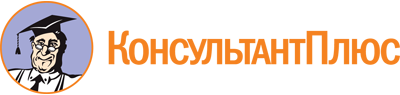 Постановление Администрации г. Перми от 31.08.2022 N 732
"Об утверждении Правил пользования парковками общего пользования местного значения города Перми"Документ предоставлен КонсультантПлюс

www.consultant.ru

Дата сохранения: 06.09.2022
 